Date: Jan 7, 2018Site: Woodlands Trail 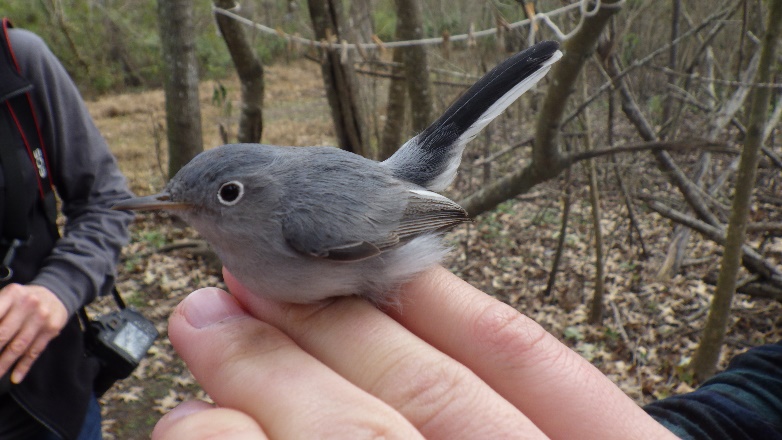 Volunteers/ Banders:Emma DeLeonDon NormanTrey HendrixLucia HavlovikAaron HydeMaureen McGuirePaula FlynnWarren JamesTime/Conditions: 12 Nets were open from 6:50 until 12:35 under cool overcast conditions.  Winds picked up during the last net round.Capture Summary:We captured 15 new birds, and recaptured 2 birds from a previous session.We captured 7 species Northern Cardinal Ruby-crowned Kinglet Orange Crowned WarblerMyrtle WarblerBlue-grey GnatcatcherSwamp SparrowCarolina WrenNotes:Today was a good banding day with a nice number and nice variety of wintering and resident species.  With cold rainy weather (and even some snow!) the past few days we were glad to get a window of slightly warmer weather to band.  Despite chilly conditions early we had more captures than a typical winter day.  Perhaps birds were also happy to get a break in the weather as they were very active.  We speculate that some birds (like the blue-grey gnatcatcher above) may have been foraging more vigorously and lower down near the nets than usual.